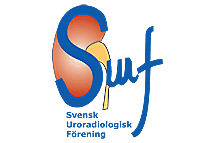 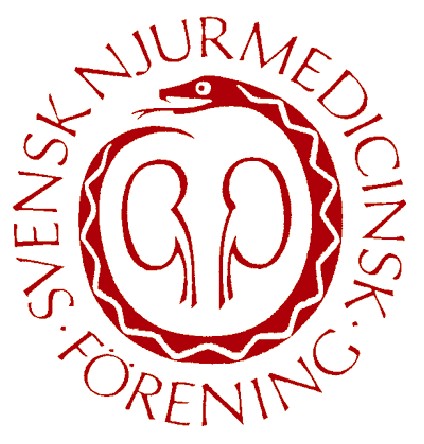 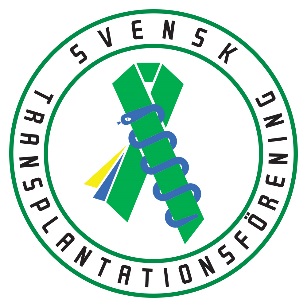 INLEDNINGProtokollet är allmänna riktlinjer & Personcentrerad vårdInnehållet i detta dokument är allmänna riktlinjer och det kan finnas skäl att i individuella fall frångå ramverket. Arbetsgruppen som tar fram protokollet kan fungera som referensgrupp att diskutera svårbedömda fall. Primär målgrupp för dokumentet är de sjuksköterskor, kuratorer och läkare på landets njurmottagningar som utreder möjliga levande njurdonatorer. Dokumentet beskriver inte strategier för hur man rekryterar nya möjliga givare.Hälso- och sjukvården utformas alltmer personcentrerat med en övergång från att individen är passiv mottagare av vård till ett mer aktivt deltagande i planering och genomförande av den egna vården. En möjlig njurdonator är vid god hälsa och utredningen, donationsingreppet samt uppföljningen på både kort och lång sikt ska ske personcentrerat.Njurtransplantation med levande givareNjurar kan transplanteras från både avlidna och levande njurdonatorer. Den första lyckade njurtransplantationen i världen genomfördes 1954 i USA med njure från levande donator (enäggstvilling). Sedan 1964 har drygt 5000 njurtransplantationer genomförts i Sverige med levande njurdonator, som idag utgör ungefär var tredje njurtransplantation.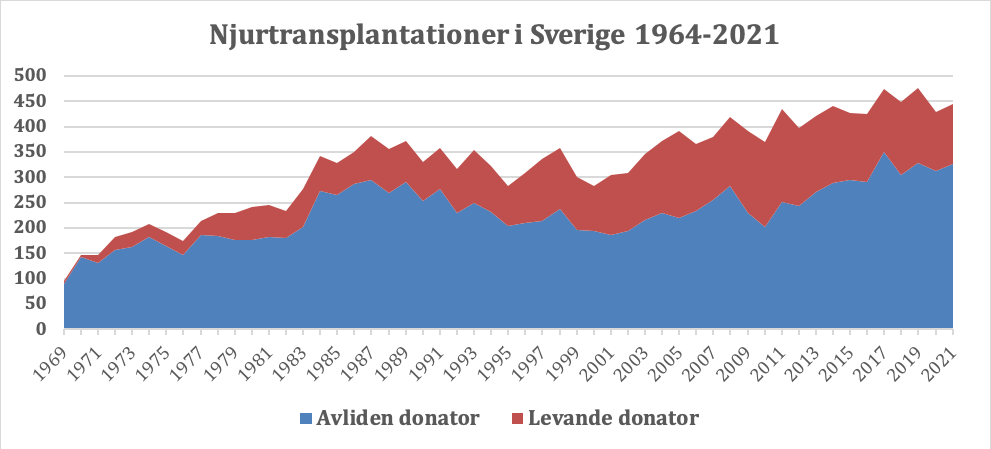 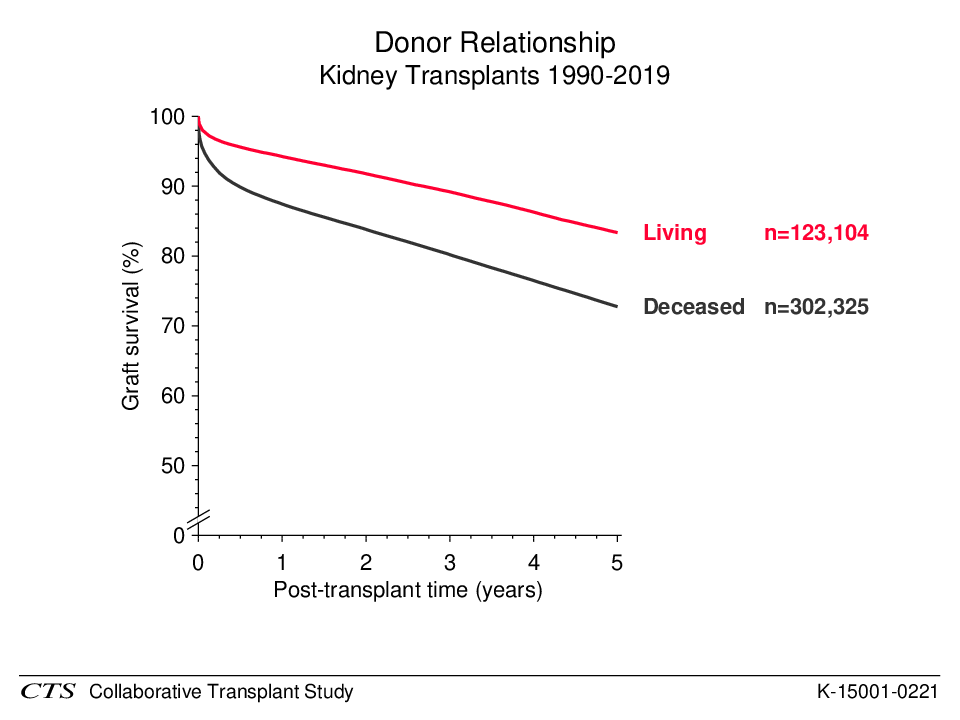 Njurtransplantation är förstahandsbehandling för flertalet patienter med njursvikt (CKD5). Resultaten avseende både organ- och patientöverlevnad är med levande njurdonator i genomsnitt bättre än med njure från avliden donator och man undgår längre väntetid och en stor andel kan göras pre-emptive, det vill säga innan dialysbehandling behöver inledas. Då bristen på organ begränsar verksamheten utgör tillskottet av njurar från levande njurar en för gruppen njursjuka ett mycket värdefullt tillskott.Eftersom levande njurdonation medför en risk för donatorn har dennes hälsa och välmående högsta möjliga prioritet. De som deltar i utredning, utförande och uppföljning behöver säkerställa att alla skyddsåtgärder som är möjliga genomförs. Dessa nationella riktlinjer är tänkta att främja en säker och över landet likartad praxis inom njur- och transplantationsverksamheten gällande levande njurdonatorer.Arbetsgruppens sammansättningSvensk Transplantationsförening och Svensk Njurmedicinsk förening har gett en arbetsgrupp i uppdrag att i samarbete med Svensk Uroradiologisk förening utarbeta nationella riktlinjer för utredning och bedömning av ”möjliga levande njurdonatorer”. Arbetsgruppen består av nefrologer, transplantationskirurger, radiologer, koordinatorer, sjuksköterskor och kuratorer med representation från alla fyra centra, Karolinska universitetssjukhuset, Akademiska sjukhuset, Sahlgrenska universitetssjukhuset och Skånes universitetssjukhus, där njurtransplantationer genomförs i Sverige. Se detaljer avsnitt 19FörkortningarFÖRESKRIFTER OCH KONVENTIONERUrval svenska lagar och föreskrifterHälso- och sjukvårdslagen 2017:30Grundläggande bestämmelser om hälso- och sjukvård finns i Hälso- och sjukvårdslagen 2017:30 Lagen är en ramlag och har inga specifika regler som gäller organdonation. §2 Målet för hälso- och sjukvården är en god hälsa och en vård på lika villkor för hela befolkningen. Vården skall ges med respekt för alla människors lika värde och för den enskilda människans värdighet. Den som har det största behovet av hälso- och sjukvård skall ges företräde till vården. Patientlagen 2014:821Patientlagen, som trädde i kraft den 1 januari 2015 ska främja patientens integritet, självbestämmande och delaktighet. Lagen bygger huvudsakligen på de skyldigheter som vårdgivarna och hälso- och sjukvårdspersonalen har. Den innehåller bestämmelser som rör patientens möjlighet till inflytande i hälso- och sjukvården eller som har direkt betydelse för vårdens utformning.3 kap. Information §1 Patienten ska få information om: sitt hälsotillstånd, de metoder som finns för undersökning, vård och behandling, de hjälpmedel som finns för personer med funktionsnedsättning, vid vilken tidpunkt han eller hon kan förvänta sig att få vård, det förväntade vård- och behandlingsförloppet, väsentliga risker för komplikationer och biverkningar, eftervård och metoder för att förebygga sjukdom eller skada.Transplantationslagen  1995:831Transplantationslagen innehåller bestämmelser om ingrepp för att ta till vara organ eller annat biologiskt material från en levande eller avliden människa för behandling av sjukdom eller kroppsskada hos en annan människa (transplantation) eller för annat medicinskt ändamål.5 §   Biologiskt material avsett för transplantation eller annat medicinskt ändamål får inte tas från en levande människa, om ingreppet kan befaras medföra allvarlig fara för givarens liv eller hälsa.6 §   Biologiskt material avsett för transplantation eller annat medicinskt ändamål får tas från en levande människa endast om han eller hon har samtyckt till det. Om det organ eller material som skall tas inte återbildas eller om ingreppet på annat sätt kan medföra beaktansvärd skada eller olägenhet för givaren, skall samtycket vara skriftligt. I fråga om underåriga och psykiskt störda personer gäller 8 §.7 §   Ett ingrepp på en levande människa, som innebär att biologiskt material som inte återbildas tas för transplantation, får göras endast på en givare som är släkt med den tilltänkte mottagaren eller på annat sätt står mottagaren särskilt nära. Om det finns särskilda skäl får dock ett sådant ingrepp göras på annan person än som nu sagts.8 §   Ingrepp för att ta biologiskt material för transplantationsändamål från en person som är underårig eller som på grund av psykisk störning saknar förmåga att lämna samtycke får göras endast om givaren är släkt med den tilltänkte mottagaren och det inte är möjligt att ta ett medicinskt lämpligt biologiskt material från någon annan. Samtycke till ingreppet skall lämnas, beträffande den som är underårig, av vårdnadshavare eller god man och, beträffande den som lider av psykisk störning, av god man eller förvaltare. Ingrepp får inte göras mot givarens vilja. Ingrepp enligt första stycket får endast göras med Socialstyrelsens tillstånd. Om tagandet avser biologiskt material som inte återbildas, får tillstånd lämnas endast om det finns synnerliga skäl. Ansökan om tillstånd får göras av vårdnadshavare, god man eller förvaltare. Tillstånd får ges endast om ansökan har tillstyrkts av den läkare som har rätt att besluta om ingreppet.SOSFS 2009:30 Föreskrift om donation och tillvaratagande av vävnader eller celler.4 kapitlet om donation, levande personer, Utredning av förutsättningar för donation1 § Ett ingrepp på en levande person för att tillvarata biologiskt material för terapeutiska ändamål eller andra medicinska ändamål får göras, om förutsättningarna i 5–9 §§ lagen (1995:831) om transplantation m.m. och i dessa föreskrifter är uppfyllda. Den läkare eller tandläkare som får besluta om ingreppet ska ansvara för att det görs en utredning som säkerställeratt ett ingrepp inte görs om det kan antas medföra allvarlig fara för donatorns liv eller hälsa,att skriftligt samtycke inhämtas från donatorn, om det biologiska material som ska tillvaratas inte återbildas eller om ingreppet på annat sätt kan medföra beaktansvärd skada eller olägenhet för donatorn,att ett ingrepp för att tillvarata biologiskt material som inte återbildas, endast görs på en donator som är släkt med den tilltänkta mottagaren eller på annat sätt står mottagaren särskilt nära eller, om det finns särskilda skäl, från någon annan person,att ett ingrepp för att tillvarata biologiskt material för transplantationsändamål från en underårig person eller en person som på grund av psykisk störning saknar förmåga att lämna samtycke, endast görs med Socialstyrelsens tillstånd enligt 5 kap. 1 och 2 §§, ochatt ingrepp för att tillvarata biologiskt material för något annat medicinskt ändamål än terapeutisk användning inte görs på personer som avses i 4 och i övrigt endast görs med Socialstyrelsens tillstånd i de fall tillstånd krävs enligt 5 kap. 3 §.4 kapitlet om donation, levande personer, Information till den som ska ställning donationSe avsnitt 5.2Information om den tilltänkta donatorn Hälsodeklarationen ska, förutom frågor om donatorns allmänna hälsotillstånd, innehålla frågor om sådana omständigheter, händelser och beteenden som kan innebära risk för smitta eller sjukdom som kan överföras via donerat biologiskt material till mottagaren. Se blankett 15SOSFS 2012:14 Föreskrift om hantering för mänskliga organ avsedda för transplantation Föreskriften ska tillämpas i hälso- och sjukvården vid hantering (donation, kontroll, karakterisering, tillvaratagande, bevarande, transport och transplantation) av mänskliga organ avsedda för transplantation. Föreskrifterna gäller för organ från såväl levande som avlidna donatorer.Medicinska bedömningar6 § En persons lämplighet som donator och ett organs lämplighet för transplantation ska bedömas med utgångspunkt i de uppgifter som framkommer vid karakteriseringen. Av 5 § lagen (1995:831) om transplantation framgår det att organ inte får tas från en levande människa, om ingreppet kan befaras medföra allvarlig fara för donatorns liv och hälsa.7 § En donations inverkan på en levande donators hälsa ska regelbundet följas upp. Av planeringen för donatorns vård ska det framgå hur lång tid framöver och med vilka intervaller uppföljningen ska göras. 8 § Den för mottagaren av ett organ ansvariga läkaren ska göra en bedömning av de konsekvenser en transplantation av organet kan medföra i det enskilda fallet.Urval internationella konventionerWHO – World health Organisation resolution WHA63.22Efter flera års samråd antog sextiotredje världshälsoförsamlingen resolution WHA63.22 den 21 maj 2010: Guiding Principles on Human Cell, Tissue and Organ Transplantation https://www.who.int/transplantation/en/. Nedan fritt översatt punkt 2 och 3:(2) att främja utvecklingen av altruistisk frivillig icke-ersatt donation av celler, vävnader och organ som sådan, och öka allmänhetens medvetenhet och förståelse om fördelarna av frivillig icke-ersatt tillhandahållande av celler, vävnader och organ som sådana från avlidna och levande givare, i motsats till de fysiska, psykologiska och sociala riskerna för individer och samhällen orsakade av handel med vävnad av mänskligt ursprung och transplantationsturism;(3) att motsätta sig sökandet efter ekonomisk vinst eller jämförbar fördel i transaktioner som involverar kroppsdelar, organhandel och transplantationsturism, inklusive genom att uppmuntra hälso- och sjukvårdspersonal att meddela relevanta myndigheter när de blir medvetna om sådan praxis i enlighet med nationell kapacitet och lagstiftning;IstanbuldeklarationenLedande medicinska experter träffades 2008 i Istanbul för att dra upp strategier i syfte att få stopp på organhandel och organturism. Mötet mynnade ut i Istanbuldeklarationen från 2008 och som kommit att uppdateras 2018 https://www.declarationofistanbul.org/. I detta dokument definieras begreppet organ trafficking som något av nedanstående:removing organs from living or deceased donors without valid consent or authorisation or in exchange for financial gain or comparable advantage to the donor and/or a third person;any transportation, manipulation, transplantation or other use of such organs;offering any undue advantage to, or requesting the same by, a healthcare professional, public official, or employee of a private sector entity to facilitate or perform such removal or use;soliciting or recruiting donors or recipients, where carried out for financial gain or comparable advantage; orattempting to commit, or aiding or abetting the commission of, any of these acts.EU directive 2010/45/EUEuropaparlamentets och rådets direktiv 2010/45/EU av den 7 juli 2010 om kvalitets- och säkerhetsnormer för mänskliga organ avsedda för transplantation https://eur-lex.europa.eu/eli/dir/2010/53/oj. (12) En utvärdering av potentiella donatorer före transplantationen är en väsentlig del av organ-transplantation. Den utvärderingen måste ge tillräckligt med information så att transplantations-centrumet kan göra en grundlig analys av förhållandet mellan risk och nytta. Det är nödvändigt att kartlägga och dokumentera riskerna med ett organ och dess egenskaper för att kunna transplantera organet till en lämplig mottagare. Information från en potentiell donators sjukdomshistoria, fysiska undersökningar och kompletterande tester bör samlas in för korrekt organ- och donator-karakterisering. För att få en precis, tillförlitlig och objektiv bakgrund bör det medicinska teamet intervjua den levande donatorn eller, när det är nödvändigt och lämpligt, närstående till den avlidna donatorn, under vilken det medicinska teamet på ett ingående sätt bör informera de intervjuade om de potentiella riskerna med och konsekvenserna av donation och transplantation. En sådan intervju är särskilt viktig på grund av den tidspress som råder vid donation från avlidna donatorer och som gör det svårare att utesluta potentiellt allvarliga sjukdomar som är överförbara.ETISKA ÖVERVÄGANDENPrioriteringar i svensk sjukvårdHälso- och sjukvårdslagen säger att vården ska ges på lika villkor och att den som har störst behov av vård ska få vård först. Prioriteringar inom sjukvården bygger på en värdegrund som Riksdagen beslutat  och som vilar på tre rangordnade principer:Människovärdesprincipen innebär att alla människor är lika mycket värda och har rätt till vård oavsett ålder, kön, utbildning, social eller ekonomisk ställning.Behovs- och solidaritetsprincipen innebär att de som har de svåraste sjukdomarna ska få vård först. Vårdpersonalen ska särskilt tänka på de svagaste patienterna, till exempel de som inte kan tala för sig och som inte känner till sina rättigheter.Kostnadseffektivitetsprincipen innebär att det ska finnas en rimlig relation mellan kostnader och effekt av behandlingen. Om till exempel två olika behandlingar ger samma effekt så bör den som kostar mindre väljas.Varför behövs Levande njurdonatorBåde levande givartransplantation och forskning på människor utsätter individer för kliniska risker för andras hälsofördel. Njurtransplantation med njure från levande donator är förstahandsbehandling vid njursvikt (CKD5) eftersom:Transplantationen kan genomföras när både donator och mottagare är i ett optimalt skick och vid en tidpunkt då det passar deras familjeförhållanden bästMottagaren kan förvänta sig en bättre genomsnittlig patient- och organöverlevnadSamhällskostnaden kan förväntas bli lägre då dialys är kostsamtDet minskar antalet personer som står på väntelista för njure från avliden donatorINFORMATION TILL DEN MÖJLIGE DONATORNDonatorns säkerhet (se avsnitt 5.3)All hälso- och sjukvårdspersonal som är involverad i levande donation behöver visa förståelse för komplexiteten i etiska övervägandenDonatorns hälsa och välmående har alltid företräde i förhållande till mottagaren av organet. I möjligaste mån rekommenderas att olika läkare och sjuksköterskor ansvarar för utredning och bedömning av njurdonator respektive njurmottagare.Socialstyrelsens föreskrift SOSFS 2009:30.3 § en tilltänkt levande donator informeras om:tillvaratagandets syfte, karaktär, konsekvenser och risker för donatorn,vilka smittämnen och sjukdomar som kan överföras via donerat biologiskt material till mottagaren, om materialet ska användas för terapeutiska ändamål eller i kliniska forskningsförsök,laboratorietester och andra undersökningar, om sådana ska utföras, och rätten att få ta del av resultaten,sekretesskyddet inom hälso- och sjukvården och tandvården för uppgifter om donatorn,terapeutiska behandlingsalternativ och risker för mottagaren, om materialet ska användas för terapeutiska ändamål eller i kliniska forskningsförsök på människor,vilka säkerhetsåtgärder som tillämpas för att skydda donatorns hälsa, ochkraven på samtycke till och, i förekommande fall, Socialstyrelsens tillstånd till ingreppet.Bestämmelser om när informationen även ska lämnas till donatorns vårdnadshavare, gode man eller förvaltare finns i 10 § lagen (1995:831) om transplantation mm. Informationen ska lämnas av en läkare eller tandläkare som får besluta om ingreppet eller, om uppgiften har överlåtits i enlighet med 2 kap. 10 §, av någon annan legitimerad hälso- och sjukvårdspersonal som har utbildning för och är bedömd som kompetent för uppgiften.5 § Vid donation av vävnader och celler ska även information lämnas till den tilltänkta donatorn omvilka uppgifter om en donator och donationen som ska rapporteras till en vävnadsinrättning eller, vid direktdistribution, till en sjukvårdsinrättning för att säkerställa spårbarheten, ochden behandling av personuppgifter som får göras enligt 21 § lagen (2008:286) om kvalitets- och säkerhetsnormer vid hantering av mänskliga vävnader och celler.Informationen i 2 ska uppfylla kraven i Europaparlamentets och rådets förordning (EU) 2016/679 av den 27 april 2016 om skydd för fysiska personer med avseende på behandling av personuppgifter och om det fria flödet av sådana uppgifter och om upphävande av direktiv 95/46/EG (allmän dataskyddsförordning) samt kraven i lagen (2018:218) med kompletterande bestämmelser till EU:s dataskyddsförordning och i patientdatalagen (2008:355). Om det behövs, ska informationen ges muntligt. (HSLF-FS 2018:18)6 § Den information som ska lämnas enligt 3–5 §§ ska säkerställa att den tilltänkta donatorn och, i förekommande fall, hans eller hennes vårdnadshavare, gode man eller förvaltare kan ta ställning tillom biologiskt material får tillvaratas,vilket material som får tillvaratas, ochför vilket eller vilka ändamål materialet får användas.Den information som lämnas ska vara tillräcklig för att den tilltänkta donatorn och, i förekommande fall, vårdnadshavaren, gode mannen eller förvaltaren ska kunna ta ställning till om ingreppet eller åtgärden får utföras med hänsyn tagen till riskerna med ingreppet. Informationen ska lämnas på ett lämpligt och tydligt sätt som mottagaren av informationen utan svårighet kan förstå.Informationen ska säkerställa att den tilltänkta donatorn själv eller, i förekommande fall, vårdnadshavaren, gode mannen eller förvaltaren ska kunna bedöma när han eller hon bör avstå från donation. Om de har beslutat att avstå från donation, ska skälen till detta inte efterfrågas.Den tilltänkta donatorn eller, i förekommande fall, vårdnadshavaren, gode mannen eller förvaltaren, ska ges möjlighet att när som helst ställa frågor om donation av biologiskt material och om orsakerna till att man bör avstå från att donera.Information om risker för levande njurdonatorUtöver svenska föreskrifter finns det flera riktlinjer som beskriver risker för levande njurdonatorer, till exempel: KDIGO, European Renal Best Practice, Eurorpean Directorate for the Quality of Medicines and Healthcare (EDQM) och United Network for Organ Sharing (UNOS). Under senare tid har vår förståelse av långsiktiga risker förändrats då tidigare studier ofta har haft normalbefolkningen som jämförelse. Studier på senare tid med längre uppföljning (15-25 år) har jämfört risken gentemot en ”friskare/jämbördig” grupp som skulle kunna ha accepterats för njurdonation. Man har i dessa studier du kunnat påvisa en ökad relativ risk för njursvikt (CKD5), kardiovaskulära händelser och död.  Sammanfattningsvis har man påvisat förhöjda relativa risker för ovanstående men den absoluta risken är låg. Med ett bra urval av njurdonatorer, hög patientsäkerhet och bra långtidsuppföljning kan riskerna minimeras men inte undanröjas. Risker under utredningStråldos från minst en skiktröntgen (Strålsäkerhetsmyndighetens hemsida har jämförelser)Accidentella fynd under utredning som kräver kompletterande utredning, exempelvis högt blodtryck, nedsatt glukostolerans/diabetes eller oväntade röntgenfynd.Vävnadstypning kan ge oväntade resultat gällande släktskap eller föräldraskap.Möjligheten till att skaffa privat sjukvårdsförsäkring kan påverkas.Perioperativ riskLåg perioperativ risk för död (Skattad till 3 per 10 000 donatorer). Operationsrisken är lägre än den för en laparoskopisk galloperation.De vanligaste komplikationerna i övrigt är: Blödning, tarmvred, pneumothorax, lunginflammation, urinvägsinfektion, sårinfektion, serom, ärrbråck, djup ventrombos/lungemboli.LångtidsriskerMortalitet: I en större metaanalys kunde man inte påvisa någon ökad relativ risk för dödlighet. I en norsk studie med 1901 individer som donerat njure mellan 1963 och 2007 och en medianuppföljning på drygt 15 år såg man jämfört med en en kontrollgrupp av individer som skulle ha kunnat vara möjliga njurdonatorer en Hazard ratio på 1,3 för död under uppföljningstiden. Sänkt njurfunktion och njursvikt (CKD5): Den relativa risken för att under en livstid utveckla njursvikt (CKD5) är förhöjd, men de absoluta talen är små. När en av två njurar doneras förlorar donatorn hälften av sina nefron (funktionell njurvävnad), men i genomsnitt sänks filtrationen (GFR) endast med 25-40 % då den kvarvarande njuren får ökad genomblödning (hyperfiltration). Ju högre ålder vid njurdonationen, desto lägre förmåga har man att kompensera förlusten av funktionell njurvävnad (nefron). Eftersom flertalet njurdonatorer är besläktade med den njursjuke mottagaren kan den ökade risken för att utveckla njursvikt (CKD5) till viss del bero på genetiska/immunologiska faktorer. Hypertoni: I en metaanalys av 48 studier fann man att njurdonatorer kan få en ökning av blodtrycket med 5 mm Hg inom 5 till 10 år efter donationen jämfört med vad som förväntas vid normalt åldrande. Andra studier har funnit en likartad förekomst av högt blodtryck jämfört med normalbefolkningen. Högt blodtryck är en folksjukdom och finns hos ungefär var fjärde vuxen svensk.Preeclampsi – havandeskapsförgiftning: Risken för att få högt blodtryck under graviditet eller preeklampsi är förhöjd. I en studie fann man ett odds ratio på 2,4 - 15 av 131 graviditeter (11%) hos njurdonatorer jämfört med 38 av 788 (5%) fall i kontrollgruppen. Det stora flertalet njurdonatorer hade okomplicerad graviditet och man såg ingen skillnad i mödra- eller barnadödlighet. Alla fertila kvinnor ska informeras om risken för preeklampsi men internationella riktlinjer ger ingen allmän avrådan för njurdonation för fertila kvinnor baserat på enbart denna risk.  Gikt: Risken för att utveckla gikt kan vara högre men andelen drabbade njurdonatorer är låg (6,8 jämfört med 4,9 % i kontrollgruppen).Benskörhet: Kronisk njursjukdom ökar risken för benskörhet. Studier hos njurdonatorer har kunnat påvisa högre nivåer av parathormon, lägre nivåer av fosfat i serum och högre nivåer av FGF-23. Man har inte sett någon ökad förekomst av frakturer eller bisfosfonater, men kort uppföljningstid.Psykosociala faktorer: I den tidiga postoperativa perioden uppvisar mer än hälften av njurdonatorerna fatigue (ihållande allmän trötthet) någon månad efter nefrektomin som sedan ger med sig första halvåret.  Generellt visar uppföljning av njurdonatorer att de skattar bra livskvalitet och en mycket låg andel ångrar att de genomgått njurdonation.FLÖDESSCHEMA LD-UTREDNINGUTREDNINGInitiering och tidpunktDe njurmedicinare som sköter patienter med kronisk njursjukdom och progress mot uremi bör i stadium 4 planera för aktiv uremivård och efterhöra om det finns tänkbara levande donatorer. Utredning av möjlig njurdonator bör ske i god tid för att möjliggöra transplantation predialytiskt och därigenom minska morbiditet genom kortare tid i dialys. En samordning och kommunikation med mottagarens läkare är angeläget samt att den möjlige donatorn fortlöpande ges information om resultat från utredningen. Märk remisser med ”donatorsutredning”. För vissa donatorer kan beslutet att donera kräva viss mognad och i normalfallet anses en utredningstid på 3 - 6 månader acceptabel. Lagen har satt den nedre åldersgränsen till 18 år (se särskilda överväganden unga donatorer) och det finns ingen given övre åldersgräns. Alla kan ansöka om att få bli donatorer men det är den medicinska och psykosociala utredningen som avgör om man kan accepteras som donator.Utredningen bör genomföras av läkare som inte ansvarar för mottagaren.Utredningsprotokollet är en grundläggande rekommendation och brukar behöva kompletteras.Vid tveksamhet skall respektive transplantationsenhet kontaktas under pågående utredning.Utredningen sker ofta som en flerstegsraket utifrån den individuella situationen. Om exempelvis BMI anses för högt kan man avvakta med övriga delar tills viktnedgång uppnåtts. Tidigare var angiografin invasiv varför den gjordes sent men i nuläget kan den göras tidigt i utredningen om basala kriterier som normalt BMI, normotension, ingen proteinuri och acceptabelt eGFR är uppfyllda. Då de immunologiska proverna är mer resurskrävande görs dessa ofta senare i utredningen, men om mottagaren är höggradigt immuniserad görs de i stället tidigt.Sjuksköterskebesök – Donationsansvarig sjuksköterskaDonatorns första kontakt är ofta per telefon med sjuksköterska på en njurmottagning. Efter denna kontakt:Skickas skriftlig information och hänvisas till information på transplantationsenhetens hemsida.Tid bokas för inledande informationssamtal och diskussion med sjuksköterska eller läkareInledande rutinprovtagning och efterföljande läkarbesökMätning av vikt, längd, midje- och höftmått samt första sittande blodtryck i vilaDonationsansvarig sjuksköterska koordinerar efter läkarbesöket undersökningar och kompletteringar, förmedlar den möjliga donatorn resultaten fortlöpande och är primär kontaktperson under donatorsutredningen.Hälsodeklaration Skall fyllas i (förlaga se stycke 15) av den möjliga donatorn och inkludera uppgifter om riskbeteende för smitta i enlighet med Föreskrifter om donation och tillvaratagande av organ SOSFS 2009:30Läkarbesök Information: Genomgång av den skriftliga informationen och utredningsgång. Enligt SOSFS 2009:30 skall bland annat en tilltänkt levande donator informeras om: konsekvenser och risker – se avsnitt 5.3att smittämnen kan överföras till mottagaren,rätten att få ta del av utredningsresultaten,sekretesskyddet inom hälso- och sjukvården,om undersökningar ger skäl för att göra en kompletterande utredning ska han eller hon informeras och erbjudas en sådan utredning/remiss ochatt donatorsdata kommer att samlas i register för uppföljning och spårbarhet.Fullständig anamnes: viktat åt hereditet för njursjukdomar, diabetes, graviditetsdiabetes, malignitet (kan överföras), trombosbenägenhet, tidigare kirurgi samt tidigare/aktuellt bruk tobak/droger.Fullständigt status: inklusive bröst, lymfkörtlar, sköldkörtel, perifera pulsar, buk, prostata, och neurologi. Intyg: Särskilt högriskskydd  (Försäkringskassans blankett 7262).Försäkringskassans och eventuell annan ersättning för inkomstbortfallLevande givare av organ eller vävnad omfattas av sjukskrivnings begreppet, och för dessa finns regler för särskilt högriskskydd inom sjukförsäkringen som gäller sjukskrivning under utredningstiden och i samband med donation. Särskild ansökan skall ske till Försäkringskassan och reglerna innebär att donatorns arbetsgivare kan erhålla ersättning för alla sjuklönekostnader och att donatorn undantas från karensdag.Enligt etablerad praxis som utvecklats ersätter vårdgivare (regionen) levande njurdonators kostnader som inte ersätts av andra. Ofta är handläggningen komplicerad, särskilt om donatorn är egenföretagare eller utländsk medborgare. Denna praxis har sitt ursprung i en rekommendation från Landstingsförbundet 1972 till de enskilda landstingen. Kurator - Psykosocial utredning (och i vissa fall psykiatriker eller psykolog)Intentionen och skälet till psykosocial bedömning är säkerställande av att donatorn fullt ut förstått vad njurdonation innebär utifrån dennes levnadssituation. Bedömning av psykiater görs vid anonym givare och vid tidigare psykisk sjukdom i anamnesen. Man är inte aktuell som donator under pågående psykiatrisk sjukdom, eller rehabilitering efter psykisk sjukdom annat än stabila lindriga orostillstånd med enkel stabil medicinering såsom exempelvis lågdos SSRI. Kuratorns skriftliga utlåtande skall tillföras journalen och bifogas sammanställningen.Preliminär beräkning av kostnadsersättning skall vara klar innan donationenOm donatorn är bosatt utomlands skall ekonomisk utredning ske före start av utredningen.Självskattningsprotokoll, exempelvis HADS (se bilaga)Vid anonym donator, patologisk HADS eller psykiatrisk anamnes rekommenderas psykiatrisk bedömning.Checklista för kuratorsbedömning:Berätta om intention med samtalet, att det är väldigt viktigt att sjukvården säkerställer frivilligheten i att donera, samt att den möjliga donatorn är införstådd med vad detta innebär. Säkerställ att den möjliga donatorn mottagit broschyr om ekonomisk ersättning, anmält till FK om Särskilt högriskskydd, samt sparar på alla kvitton i samband med utredningen.Beslut att donera: Inställning, hur är beslutet taget? Hur resonerat med sig själv? Sin omgivning? Recipient? Vänner? Arbetsgivare?Livssituation: Uppväxt? Goda familjerelationer? Arbete? Studier?Viljan att donera: Motivation? Relation till recipient? Alturism? Personlighets typ: Självkännedom? Personlighetsdrag? Sårbarheter?Funktionsförmåga psykiskt och Copingstrategier: Hur handskats med livets motgångar? Kriser? Depressioner? Utmattningssyndrom? Ångest? Stress? Oro? Sömnsvårigheter? Social stabilitet?Använd HADS för screeningTankar/föreställningar om framtiden vid donation? För sig själv? För recipienten?Tankar om misslyckad donation/transplantation: Q Berätta om risken om att mycket sällan, men ibland, kan det hända att transplanterad njure inte vill fungera. Berätta om vad det kan göra med förväntningar och hopp hos både recipient och donator. Be LD berätta sina tankar om ett sådant scenario, om eventuella skyddande/tröstande tankar.Funktionsförmåga fysiskt: Motion? Kost? Riskbeteenden alkohol, droger? Rökning? Informera om rökstopp 6-8 veckor före op.I samband med och efter donation: fråga om eventuella behov av insatser/kontakt med andra instanser, stöd i hemmet? Aktuell situation idag: Sammanfatta vad som framkommit, hur långt LD kommit i utredning. Fråga om LDs vetskap om recipientens status i sin utredning. Ge tydlig information om att LD alltid kan ångra sig angående donation. ända fram tills sövning. Att vi erbjuder stöd om LD skulle ångra sig och avbryta utredning.Bedömning:I bedömning skall det tydligt framgå om donator kan genomgå en njurdonation utan att ta psykosocial-, social- eller psykisk skada, samt hur bedömningen är gjord och vad denna bedömning grundar sig på.Bedömning skall dokumenteras i den levande donatorns journal snarast efter att bedömningen är gjord.Om kurator bedömer att ytterligare underlag behövs så som ex en psykiatrisk/psykologisk bedömning så ska detta meddelas utredningsansvarig läkare snarast. Om den levandedonatorn ej bedöms vara lämplig skall även detta framgå tydligt, samt varför och snarast meddelas utredningsansvarigläkare.Information:Särskilt högriskskydd - olika förutsättningar anställd/sjukpension/egen företagareEkonomisk ersättning: Inhämta uppgifter om inkomst, inkomstbortfall samt ersättning från FK.Inhämta kvitton på sådant som LD söker ersättning för och som överenskommits.Sammanställ och skicka till utbetalningsansvarig, eller gör enligt samma rutin som är vedertagen i din region.Om sjuklön/sjukpenning från den allmänna försäkringen och eventuell annan försäkring inte täcker inkomstbortfall ges kompletterande ersättning enligt riktlinjer från mottagarens region. Detta gäller även merkostnader.Försäkringar: Donatorn omfattas av Landstingens Ömsesidiga Försäkring (Patientförsäkringen) med ett utvidgat åtagande för donatorer i förhållande till vad patientskadelagen föreskriver. Kurator kan vid behov vara behjälplig att göra patientskadeanmälan. Behov av stöd senare i processen: Information om möjligheten till kuratorskontakt under utredning och i samband med uppföljning.FysioterapeutPå Skånes universitetssjukhus remitteras potentiella levande njurdonatorer till fysioterapeut på njurmottagningen som en del av den kardiella bedömningen. Bedömning av den fysiska arbetsförmågan tillsammans med myocardscint eller DT-kranskärl (utredningstyp beroende på ålderskategori och riskfaktorer) ersätter arbetsprovet. Hos fysioterapeuten genomgår den potentiella donatorn ett funktionellt test enligt ett protokoll. Bedömningen ger en uppfattning om den funktionella prestationsförmågan samt ger möjlighet att upptäcka avvikelser och hälsorelaterade riskfaktorer som kan vara av betydelse för godkännande för njurdonation.Submaximalt konditionstest med beräkning av VO2max, Mätning av muskulär styrka och uthållighet samt utvärdering av balansförmågan. Längd, vikt, bukhöjd och bukomfång mäts och även vilopuls och saturation.  Självskattad kondition Rating of Percieved Capacity (RPC) som ger en metabolisk ekvivalent (MET) som ger en uppfattning om en individs maximala syreupptag. Ett självskattningsformulär gällande förmågan att utföra olika vardagliga aktiviteter. Impedansmätning av vätskebalans, fettmassa, och fettfri massa mäts. Sammanställning till transplantationsenhetSammanfattande brev Bedömning av avvikande fyndUppgifter om motivationStällningstagande till att donatorn anses lämplig/tveksamt lämpligKopior på journaltext, alla undersökningar och provtagningarLänkar till KDIGO och BTS Guidelines living kidney donationKDIGO guidelines: https://kdigo.org/guidelines/living-kidney-donor/British transplantation Society Guidelines for living donor kidney transplantation: BTS_LDKT_UK_Guidelines_2018.pdfNJURFUNKTIONSBESTÄMNING Beräkning av njurfunktion (GFR)Att skatta njurfunktion hos möjlig njurdonator har stor betydelse för att med marginal kunna säkerställa restfunktion efter donationen och i vissa fall även för att säkerställa bra funktion gentemot mottagaren.I vår utredningsmall används följande biomarkörer och formler:KreatininCystatin C eGFR med Lund-Malmö formeln (LM-rev) – kalkylator på: http://egfr.se/mGFR: CrEDTA- eller Iohexol-fyrpunktsclearance.  Dessa metoder är bara tillförlitliga om de utförs på ett laboratorium med väl inarbetade rutiner.Split function beräknades tidigare med njurscintigram men numera på bildmaterialet från DT angiografin. > 10 % skillnad anses signifikant.Beakta vid gränssättning av GFR Meningarna går isär när den åldersrelaterade nergången i GFR sker, men man kan räkna med att GFR sjunker med cirka 10 ml/min/1,73 m2 från cirka 50-års åldern per 10-årsperiod och att äldre har en lägre renal reserv. Om man av anatomiska skäl väljer den större njuren måste man särskilt beakta split function.att mätning av mGFR baserat på clearance för exogena markörer är golden standard för att utvärdera njurfunktionen, det vill säga mGFR viktas tyngre än eGFR Vid värdering av GFR-tröskeln tillämpas en åldersjusterad, individuell tröskel för donatorval I Sverige tillämpas striktare krav på GFR än BTS och i normalfallet bör den möjliga donatorn ha ett mGFR:Yngre än 40 år: > 90 ml/min/1,73 m2 Äldre än 40 år: > 80 ml/min/1,73 m2Äldre än 70 år: >75-80 ml/min/1,73m2 och att mottagaren är ”äldre” Proteinuri – glomerulär och tubulärAnalys av urinproteiner skall göras på morgonurin. Vid proteinuri tas ytterligare 2 morgonurinprov.Mikroalbuminuri innebär en ökad kardiovaskulär risk. Acceptans av mikroalbuminuri i frånvaro av andra patologiska fynd hos äldre donator (kring eller >70 år) och där det inte finns någon hereditet för njursjukdom – kan övervägas (KDIGO, BTS).Tubulär proteinuri innebär en tubulointerstitiell skada och bör kontraindicera njurdonation, åtminstone hos yngre. Bör särskilt beaktas vid besläktad donation då det finns en hereditära interstitiella nefriter som är mer vanliga i andra delar av världen.Mikroskopisk hematuriCirka 1 miljon erytrocyter utsöndras normalt till urinen varje dag vilket motsvarar < 3 erytrocyter per synfält i sediment. Mikroskopisk hematuri defineras som > 3 erytrocyter per synfält. Även om man inte obligat utreder mikroskopisk hematuri i befolkningen i övrigt kan mikroskopisk hematuri vara tecken på njursjukdom, exempelvis Alport, IgA nefrit, tunna basalmembran, SLE med mera varför man endast kan acceptera detta hos äldre donatorer om urinsedimentet är ”normalt”. Dysmorfa erytrocyter talar för glomerulär sjukdom. Det är inte motiverat att beställa biopsi i syfte att möjliggöra donation men däremot vid fynd som ger misstanke om parenkymatös njursjukdom. Hos äldre donator där man finner mikroskopisk hematuri och asymptomatiskt konkrement på DT kan donation ändå övervägas. Vid besläktad donation där mottagaren har glomerulonefrit /vaskulit bör mikroskopisk hematuri vara en kontraindikation för donation.DT-UROGRAFI 4-FAS INFÖR NJURDONATION MED KÄRLREKONSTRUKTIONERBakgrund och målsättning: Bakgrund: 	Utarbetad av Svensk Uroradiologisk Förening (mars 2022)Målsättning: 	Kan donation genomföras och vilken njure är i så fall bäst lämpad?Kartlägga anatomin för njurartärer, njurvener, njurbäcken och uretärerPåvisa eventuella anläggningsrubbningar som t.ex. singel- eller hästskonjurePåvisa eventuella njurstenar Påvisa eventuella förändringar i njurparenkym, njurbäcken, uretärer och urinblåsaBeräkna ”split renal function”Genomförande	 BildrekonstruktionerSplit renal function Utförs på transplantationssjukhuset. Vardera njurens medelattenuering mäts i kortikomedullär eller nefrografisk fas och multipliceras med njurens volym. Split function räknas ut som den procentuella andelen av varje njures funktion, t.ex. 100 x höger/(höger+vänster).      SÄRSKILDA ÖVERVÄGANDENHypertoniBlodtryck skall mätas vid minst två tillfällen (tyst rum, minst 5 minuters vila, sittande med bra stöd för rygg och mätarm och utan korslagda ben) och frikostigt kompletteras med egenmätning hemma och 24 timmars ambulatorisk blodtrycksmätning. Hypertoni (≥140/≥90)  är vanligtvis en kontraindikation mot njurdonation och en av de vanligaste orsakerna till att avskriva en möjlig njurdonator.Alla skall informeras om att njurdonation kan vara associerad med utveckling av hypertoni på sikt.Alla skall informeras om att rökstopp, viktminskning till BMI <25, lågt alkoholintag, ökat intag av grönsaker, ett minskat intag av salt och regelbunden motion (30 min 5-7 d/v) kan bidra till bättre blodtryck.Om sittande viloblodtryck är ≥ 140/90 mmHgKomplettera alltid med 24 timmars ambulatorisk blodtrycksmätningKomplettera med hjärtekoAnvänd skattning av kardiovaskulär risk med SCORE2 där 10 årsrisken för kardiovaskulär död, icke-fatal stroke och hjärtinfarkt skattas. Donatorn kan accepteras för donation om 24h medeltryck <130/80 mmHg, <135/85 dagtid och <120/70 nattetid = har bevarad dipping nattetid (>10%) och saknar tecken på organskada (ex. fundus hypertonikus, mikroalbuminuri eller vänsterkammarhypertrofi).I särskilda fall kan en individ > 60 år med känd lindrig hypertoni och med välreglerat blodtryck med enkel behandling (tolererar behandling med 1-2 läkemedel utan maxdos enligt FASS av endera) accepteras om personen ifråga saknar andra kardiovaskulära riskfaktorer eller tecken på organskada.Prediabetes (dysglykemi)Manifest diabetes är kontraindikation för donation. Prediabetes (nedsatt glukostolerans) kan föregå under många år innan man utvecklar typ 2 diabetes. I DPP-studien (Diabetes Prevention Program ) utvecklade drygt var tredje individ med nedsatt glukostolerans typ 2 diabetes på fyra år. Riskfaktorer för dysglykemiÄrftlighet för typ 2 diabetesÅlder över 45 årCentral obesitas (Bukfetma) med stort midjemåttFysisk inaktivitet – se Folkhälsomyndighetens beskrivningFörhöjt blodtyckSömnapnésyndromSlumpvisa glukos (icke-fastande) > 8 mmol/lLatent diabetes: Om OGTT visar på dysglykemi bör belastningen göras om. Om 2-timmarsvärdet i nedre gränsen och inga andra belastande faktorer kan donatorn accepteras. HbA1c skall vara under 42 mmol/mol samt låg riskskattning i SCORE2.Övervikt - BMIÖvervikt kan vara förenat med högre perioperativ risk och är förenat med högre kardiovaskulär risk samt även högre risk för framtida njursjukdom. Risken för ohälsa ökar för varje centimeter bukomfång oberoende av kroppslängden. Midje-höftkvot: Mäts i stående i utandning där midjan mäts mellan revbenen och höftkammen ovan naveln och höften där stussen är som bredast. NjurstenGodkännandet av en möjlig njurdonator med tidigare eller på DT synliga njurstenar baseras på en bedömning av underliggande orsak, risken för återfall och kunskap om eventuella konsekvenser av njursten efter donation och njursten utgör således en relativ kontraindikation.Tidigare malignitetTidigare malignitet utgör dels risk för transmission till mottagaren och dels sämre möjligheter till viss behandling i händelse av recidiv. I Socialstyrelsens föreskrift 2012:14 7 kapitlet §8 anges att den för mottagaren av ett organ ansvarige läkaren ska göra en bedömning av de konsekvenser en transplantation av organet kan medföra.  Donatorer skall ha genomgått den screening som rekommenderas för befolkningenAktiv cancersjukdom utgör kontraindikation för donationTidigare malignitet har i litteraturen olika risk där ex malignt melanom, lymfom/leukemi, neuroendokrina tumörer, bröst-, lung eller koloncancer, sarkom, vissa CNS-tumörer mm har högst risk och utgör kontraindikation oavsett observationstid. Vissa tumörer har minimal eller låg risk papillär thyroideacancer, andra hudtumörer än malignt melanom, vissa CNS tumörer mm. Om < 1% risk för transmission anses donation möjlig. Se KDIGO guidelines: Clinical Practice Guideline on the Evaluation and Management of Candidates for Kidney Transplantation samt rådgör med onkolog.Möjlig tuberkulos – TBCBehandling av aktiv tbc efter organtransplantation kan bli komplicerad på grund av interaktioner med immunsuppression och toxicitet. Vid bedömning av möjlig njurdonator kompletteras anamnesen med:Vistelse längre tid, i ett för tbc högendemiskt område, det vill säga de flesta länder utanför västra Europa, USA, Kanada och Australien?Exponerats för smittsam tbc tidigare i livet?Haft tbc tidigare?Om svaret blir ja eller i alla tveksamma fall på någon av ovanstående frågor tas IGRA (Interferon-Gamma Release Assay, Quantiferon) och om positiv remiss till mottagning som behandlar och utreder tbc (oftast infektions- eller lungmottagning), för bedömning om patienten har latent tbc.Tidigare gastric bypassOm mer än tre år gått sedan operationen, ingen diabetes inför gastric bypass, adekvat substitution med vitaminer och spårämnen samt strikt normotension föreligger kompletteras utredningen med: tU-oxalat, fS-insulin samt konsultation av obesitaskirurg, för att se vilken operationstyp som har använts – ev. risk för slitsherniering.RökningEnligt Socialstyrelsens riktlinjer för prevention och behandling vid ohälsosamma levnadsvanor bör hälso- och sjukvården erbjuda personer som röker och ska genomgå en operation tobaksavvänjning med kvalificerat rådgivande samtal, eventuellt med tillägg av nikotinläkemedel eller Vareniklin (Champix).  6-8 veckors rökstopp innan operationEftersträva fortsatt rökfrihet Storrökare (cirka > 10/dag) bör utredas med spirometri. Donationsansvarig läkare, sjuksköterska och kurator bör samverka för att uppnå rökstopp.Inkompatibelt donator- mottagarpar STEP Vid enbart inkompatibel blodgrupp (AB0) kan transplantation genomföras med särskild förbehandling av mottagaren.ScandiaTransplant kidney Exchange Program (STEP) är ett alternativ vid inkompatibilitet (AB0 eller HLA) genom korsvis transplantation, vilket innebär att man låter ett inkompatibelt donator- mottagarpar byta donerad njure med ett annat inkompatibelt par. Man kan även samla flera par och med en algoritm matcha en serie byten.Unga donatorerUnga donatorer: Myndiga personer kan accepteras som njurdonatorer men det anses ändå som mycket tveksamt att acceptera ”nyss vuxna”, eftersom man här har att göra en riskbedömning över ännu längre tid och ännu svårare för sjukvården att bedöma livstidsrisken för njursjukdom eller annan sjukdom. Kvinnor i fertil ålder skall dessutom informeras om den ökade risken för preeklampsi. I en metanalys av 5 studier med totalt 450 donatorer fann man en ökad risk för preeclampsi, graviditetshypertoni och prematur födsel där dock den absoluta risken understeg 10 %.LAD Levande Anonym DonatorLAD kan få betydelse för korsvis donation (STEP). Transplantationslagen föreskriver i 7 §: Ett ingrepp på en levande människa, som innebär att biologiskt material som inte återbildas tas för transplantation, får göras endast på en givare som är släkt med den tilltänkte mottagaren eller på annat sätt står mottagaren särskilt nära. Om det finns särskilda skäl får dock ett sådant ingrepp göras på annan person än som nu sagts.Ålder: Enligt lagen får var och en som uppnått myndig ålder vara levande givare, men i praktiken tillämpas försiktighet för möjliga donatorer yngre än 30 år.Utredning: Utredningsgången följer den sedvanliga utredningsgången menKontakta efter första telefonscreening patientkoordinator/mottagningssköterska på transplantationsenhetUtredningen startas i samråd med transplantationsenhetenPsykiatrisk konsultationAnonymitet gentemot mottagarenVal av mottagare kan för att tillgodose lagens krav på särskilda skäl innebära att man från väntelistan på medicinska grunder väljer särskilt prioriterad patient eller för att möjliggöra korsvis donation.Genetiska sjukdomarFlera njursjukdomar har en ärftlig komponent såsom exempelvis polycystisk njursjukdom, Alport, Fabry’s, aHUS, FSGS, IgA nefrit med flera. Därför ska besläktad möjlig njurdonator till mottagare med genetiskt orsakad njursjukdom utredas med stor omsorg och noggrannhet avseende risk för latent njursjukdom. Donatorn ska även informeras om att en donation omöjliggör donation till annan släkting, exempelvis egna barn, i framtiden. Principiellt skall man avråda från besläktad LD till patient med aHUS. Det finns ingen vedertagen rutin för genetisk provtagning, men på senare år har man exempelvis för de med afrikanskt ursprung söder om Sahara rekommenderat testning av varianter i APOL1-genen.LÅNGTIDSUPPFÖLJNING AV NJURDONATORERSocialstyrelsen föreskriver i SOSFS 2012:14 7 kapitlet 7 §:”En donations inverkan på en levande donators hälsa ska regelbundet följas upp. Av planeringen för donatorns vård ska det framgå hur lång tid framöver och med vilka intervaller uppföljningen ska göras.”Levande njurdonatorer skall erbjudas kostnadsfri livslång uppföljning på den njurmedicinska enhet som har utrett donatorn eller vid byte av bostadsort hänvisas till annan njurmottagning. Ersättning för lönebortfall och resor kan begränsas till de tre första åren (varierar mellan olika regioner).Tidig uppföljning:Inom första 4-6 veckorna och kvartalet efter njurdonationen ska man säkerställa att återhämtning sker fortlöpande med tidig upptäckt av infektioner, dålig sårläkning eller fatigue (orimlig trötthet i förhållande till ansträngning).Kontroll årligen/vartannat år hos sjuksköterska/läkare:På njurmedicinsk enhet närmast hemorten med kontroll av blodtryck, BMI, skattning av GFR med kreatinin, albuminuri, blodglukos/HbA1c, blodlipider samt LUTS-symptom hos män (Trängningar, inkontinens, startsvårigheter, svag stråle, avbrott i strålen, krystning, efterdropp, känsla av ofullständig tömning).Fortsatt allmänna råd om hälsosamt leverne med god kosthållning, normalvikt, vardagsmotion och rökfrihet.Efterundersökningar har visat att en betydande andel av svenska njurdonatorer har o- eller underbehandlad hypertoni som hos donatorer skall behandlas enligt allmänna riktlinjer.Rapportering vart 5:e år till Scandiatransplants register – NLDR Nordic Live Donor RegistryI händelse av komplikationer hänvisning till kurator för hjälp med ersättning från försäkringar.MALL UTREDNINGSPROTOKOLL MÖJLIG NJURDONATORHÄLSODEKLARATION OCH INTYGANDESocialstyrelsens föreskrift SOSFS 2009:30 Donation och tillvaratagande av organ, vävnader och celler"Hälsodeklarationen ska, förutom frågor om donatorns allmänna hälsotillstånd, innehålla frågor om sådana omständigheter, händelser och beteenden som kan innebära risk för smitta eller sjukdom som kan överföras via donerat biologiskt material till mottagaren. Frågorna ska omfatta sexuellt beteende, resvanor, geografiskt ursprung, längre vistelse i annat land, injektionsmissbruk, olyckshändelser, vaccinationer och intag av läkemedel samt medicinska och icke medicinska ingrepp som kan ha betydelse..."Jag har förstått informationen om smitta och sjukdom som kan överföras via biologiskt material till mottagaren och någon ökad risk föreligger inte.Jag har givits möjlighet att ställa frågor och fått tillfredsställande svar på frågorna.Jag godkänner att blod- och urinprov tas och analyseras med avseende på om det föreligger någon risk för smitta.____________________	______________________________________________Datum och ort	NamnteckningSJÄLVSKATTNINGSFORMULÄRHospital Anxiety and Depression Scale (HADS)Läs igenom varje påstående och ringa in det alternativ som bäst beskriver hur du har känt dig den senaste veckan. Fundera inte för länge över dina svar; din spontana reaktion inför varje påstående är förmodligen mer korrekt än ett svar som du tänkt på länge.Tolkning av HADSPoängen på frågorna med udda nummer (1, 3, 5 …) visar totalpoängen för ångest (Å).Poängen på frågorna med jämna nummer (2, 4, 6 … ) visar totalpoängen för depression (D) (stämningsläge/energi). Lägg samman poängen och ange summan för depression och ångest i respektive ruta< 7 poäng för vardera gruppen är önskvärt8-10 poäng är ett stress-indikerande läge. Över 10 poäng på Å anger kraftigt stresspåslag och oro övergående i ångest. Över 10 poäng på D indikerar hög sannolikhet för depression.MÖJLIG LEVANDE NJURDONATOR BOSATT UTOMLANDSFörutsättningar för att kunna accepteras som njurdonatorDet är mycket angeläget att vi som utreder möjliga donatorer också ser till att endast utreda de donatorer som kan få en adekvat och bra uppföljning och kontroll i sitt hemland efter en njurdonation. Landet ifråga bör också ha en fungerande njursjukvård.Bosatt i Norden behandlas lika som om folkbokförd i Sverige.Är bosatt utanför Norden, men i land med sjukvårdssystem:där njurtransplantation utförs enligt de allmänna principer och rutiner som gäller i Sverigedär transplantationsverksamheten ingår i internationella samarbetsorganisationer för organtransplantationdär donatorn kan garanteras livslång uppföljningÄr bosatt i land där ovanstående inte gäller; så accepteras i princip enbart mycket nära släktingar som mottagaren har nära relation till inom familjen (föräldrar, syskon) och det måste finnas en hälso- och sjukvård som kan bistå med:en första basal utredning med uppgift om släktskap, ålder, längd, vikt, blodtryck, Hb, kreatinin, blod-glukos och urinprotein.livslång uppföljning såväl på kort som på lång sikt.Turordning utländska donatorerOm någon av dina patienter har en släkting som uppger sig vara villig att donera och som är bosatt utanför Sverige är följande steg att rekommendera;Skicka informationsbrev ”First letter to a potential living donor” till den möjliga donatorn. Ev. kan brevet skickas till aktuell mottagare som får distribuera det vidare.  Brev till donatorns läkare i hemlandet (=kopia av brevet till donator)Då du har fått svarsbrev med uppgifter på läkarundersökning och provtagningsresultat så kontakta den möjliga donatorn; Informera om resultaten av utredningen som gjorts i hemlandet och att brev kommer att skickas för socioekonomisk situation. (se nedan) och att svaren skall återsändas till den njurmedicinska enhet som ansvarar för donatorsutredningen innan resa till Sverige bokas.Kontakta din kurator på kliniken och be denne skicka brev angående den socioekonomiska utredningenErsättning av utlägg (resekostnad), inkomstbortfall etc. sköts av kurator på mottagarens sjukhusInvänta socioekonomisk utredning (”LD… abroad socioeconomic information”) och samordna sedan med kuratorn som beräknar kostnadsersättning och skickar underlagen till mottagarens region, som tar beslut om kostnadsersättningen.Överenskom med möjlig LD om lämplig tid (en vecka för utredning i Sverige-på ditt sjukhus) Planera utredning av LD på/via din klinik; information, utredningar och undersökningar samt boka tid på TP-mottagningen (sista dagen under utredningsveckan) och kontakta den möjliga LD som får boka flygbiljett; anmodan om att använda billigaste alternativet, spara kvitto för ersättning av utlägg Resa bokas av LD OM LD utredning är u.a. och du accepterar vederbörande som LD; Kontakta transplantationsenheten för diskussion Donator skall ha en betänketid ”time-out” mellan utredning och donation, förslagsvis på 3 månader Obs VISA!Transplantationsenheten meddelar LD lämplig operationstid för donatorsnefrektomiBrev till mottagare med möjlig donator bosatt utanför Sverige Till ___________________________________Du har angivit att du har en närstående som bor i ett annat land och som vill donera en njure för transplantation till dig här i Sverige. Först måste en inledande och grundläggande hälsokontroll göras i hemlandet. Med detta papper finns:Ett brev på engelska för information till din närstående som är intresserad av att ge dig en njureEtt brev på engelska som din närstående skall ge till sin läkare i hemlandet för att påbörja utredningen där. När brevet är ifyllt ska det skickas till oss och först när vi har godkänt dessa första undersökningar får din närstående komma till Sverige för en mer noggrann utredning och bedömning.Alla rimliga utgifter för den första utredningen i hemlandet ersätts i efterhand av din region. Om han/hon kommer till Sverige för utredning ersätts även utlägg för resa samt inkomstbortfall. Alla utlägg måste styrkas med originalkvitton och inkomstbortfall med intyg från arbetsgivaren. Observera dock att vi måste ha gett klartecken till resa. Om han/hon åker hit på eget initiativ finns risk att han/hon inte får någon ersättning.Om din närstående accepteras som njurdonator kommer han/hon därefter vanligen att efter utredningen få återvända till hemlandet under 3 månader. Detta är för att säkra personens fria vilja till njurdonation. Observera att ekonomisk ersättning eller annan påtryckning för att få en donation till stånd är olagligt.Vid en donatorsutredning kan tidigare okända sjukdomar upptäckas. Innan utredningen inleds bör därför den som så önskar se över sitt försäkringsskydd.Mer skriftlig information om njurdonation finns på njurmottagningenNjurmedicinska kliniken: ______________________Telefon +46 ____________________Fax +46        ____________________
Med vänliga hälsningarFirst letter to potential living donor residing outside of Sweden and responsible physicianDear ______________________________, we have received information that you may wish to donate a kidney to ________________________________.If this information is correct you are kindly asked to contact your general practitioner (GP) for a routine check-up, before going ahead with any further examinations. First of all we would like to give you some basic information in regards to kidney donation and the process of evaluating a potential donor prior to donation. How do kidneys work?Most of us have two kidneys and they take care of the excretion of waste-products, regulating salt- and water balance and blood pressure. If somebody develops a kidney disease (renal insufficiency or uraemia) it may be caused by various diseases, most commonly diabetes with renal involvement. Other causes of renal insufficiency may be among others chronic inflammation or hereditary disease. When the kidneys function less than 10%, there are often signs of nausea, tiredness and weight-loss. Treatment with dialysis (artificial kidney) or a transplant will then be considered. A life in chronic treatment with dialysis is today a good alternative. However, a functioning kidney transplant makes life easier and can lead to better quality of life.Who can become a kidney donor?It is very important that if a person wants to donate a kidney the decision should be based on that person’s own wish; it should not in any form be forced upon that person by the patient, who is in need of a kidney transplant. In addition to having a relation with the patient who is in need of a kidney, it is required that you are healthy.What are the risks of kidney donation?The experience of kidney donation is very good, and our experience extends over the past 40 years. However, kidney donation is not entirely without risk. Side-effects during or after the surgical operation are not common but may appear, for example bleeding or infection. From international surveys a calculated risk of death of a kidney donation, i.e. the risk for the surgical intervention, is about one in more than 3000. In Sweden we perform approximately 430 kidney transplantations per year, one third of these are from living donors. A thorough clinical and laboratory examination is needed to minimize the risks for the donor in the short as well as in the long term perspective.What shall I do if I’m thinking of donating a kidney?If you consider donating a kidney, please perform, at your own expense, a check-up at your GP including a brief physical examination (heart sounds, blood pressure measurement). Furthermore, analyses of blood and urine are required for example; erythrocyte sedimentation rate, haemoglobin, blood group (A,B,O) and estimation of kidney function. We would also like to receive information regarding your height (cm) and weight (kg). Please, see the attached letter to the physician. So please, start with a routine check-up at your local physician (GP), and then send me the results and we will then contact you. We kindly ask you not to make any arrangements regarding a visit to Sweden, until we have made an agreement.If we find that the results of this check-up are within normal ranges, we will arrange for a visit at our department for a couple of days/maximum a week for further discussion and examination. This will include X-ray of the chest and kidneys and more specific analyses of blood and urine. If the results of these tests are satisfying, we can arrange for a kidney donation later. Meanwhile you can return home whilst awaiting the surgical living donor procedure to be planned.Last but not least, we have to discuss factors like your social insurance at your home country, your salary and other related issues. Therefore, before arranging any visit to Sweden we must receive information from you regarding your health insurance, income and calculated reduction of your income due to examination and donation. We will also arrange a meeting with our social counsellor while you are in Sweden.After a kidney donation it is recommended that you have a yearly check-up regarding blood pressure, kidney function (blood test for creatinine) and a urine dip-stick test (albumin, blood) at your own expense.If you have any questions, please do not hesitate to contact us at the address below.Department of _______________Telephone +46 _______________ Fax +                  _______________
Sincerely yours______________________________date ________Letter to the GP/physician regarding a potential living donor outside Sweden To the physician receiving this letter
The person presenting this letter wants to donate a kidney for transplantation to a relative living in Sweden. To be able to help him/her in this, we ask you to assist us with a few initial investigations. Please fill in the results below, or give the potential donor the results in original, so that he/she can return them to us. Then we can decide whether he/she can come to Sweden for further investigation and possibly transplantation. If there are reasonable expenses for these tests the donor has to pay them but will be re-reimbursed from Sweden afterwards.The name of the relative waiting for a kidney transplant isSecond letter to potential living donor living outside SwedenDear Mr/Mrs/Ms  _____________________________You have applied to be a kidney donor to your relative __________________________________  .However, there are some further steps that have to be carried out before a final decision about you as a possible donor may be taken by both yourself and us.The initial tests that have been carried out have been supportive to your application. We now need to know if and when you can come to Sweden for further examination. The first visit will be for one week during which we will arrange for all the examinations such as blood and urine tests, x-ray and physical examinations.Routinely you will return back home again while waiting for the results. If the results of all the investigation are such that we can accept you as a donor to your relative AND if you at this stage still want to donate your kidney you will be invited to come to the Transplant Unit for the surgical operation (kidney donation). This part will take about 1 full week at the Hospital and another 2-3 weeks of follow-up in Sweden. We expect that you will stay together with your kidney recipient during these 2-3 weeks and his/her family during you stay in Sweden. It is only if we consider the circumstances for your participation to be exceptional that we may be open to discuss an alternative accommodation.In case that you want to apply for reimbursements related to you kidney donation as above, we want to inform you that such reimbursements are only related to your direct and verified loss of income that you have incurred during your time in Sweden (commonly one week for examination and another 2-3 weeks for the donation and postoperative period). In such a case we ask you to give us information about your income/salary for the last year, as well as your calculated loss of income that will incur during your stay in Sweden due to the examinations and surgical operation as above. It is necessary that these specifications (income and travel expenses) are presented prior to the start of the examinations and interventions in Sweden.If you need a Visa to visit Sweden for these purposes you have to, as soon as possible, contact the Swedish Embassy in your country. A tourist visa is valid for 3 months,If you need a certificate verifying your stay in Sweden please, let us know and we will arrange for such a letter.A copy of this letter should be sent to your physicianSincerely yours, date ___ / ___ - ______________________________________FRÅGOR OCH SVAR TILL MÖJLIG NJURDONATORAntalet donatorer i Sverige räcker inte för att fylla behovet av organ till alla de patienter som väntar på en transplantation. Den första njurtransplantationen i Sverige gjordes 1964 och idag görs ungefär 450 njurtransplantationer årligen fördelat på 4 transplantationscentra. Av dessa är cirka en tredjedel med njure från levande givare. Se information på Organ- och vävnadsdonation - Socialstyrelsen  Vad är det för fördel att få en njure från en levande givare? Den njursjuke kan i vissa fall transplanteras innan man behöver starta i dialys Den njursjuke får en njure som har bra kvalitet eftersom man utrett donatornResultaten är i genomsnitt bättre än för njure från avliden donatorTransplantationen kan göras planerat under optimala betingelserVem kan bli njurdonator?Man ska vara myndig och vid god allmän fysisk och psykisk hälsaBeslutet att donera sin ena njure ska vara helt frivilligtMan ska ha en fast och stark önskan om att hjälpa en njursjukDet får inte finnas några ekonomiska överenskommelserMan behöver inte vara släkt men flertalet donatorer är föräldrar, syskon, makar, partner men även andra släktingar eller vänner får doneraAnonyma donatorer förekommer men är relativt ovanligtTidigare krävdes att man hade förenlig blodgrupp men detta kan övervinnas med särskild behandling av mottagarenNär kan man inte bli njurdonator?Om man har njursjukdom eller sjukdom som kan skada njuren såsom exempelvis diabetes Om man har kraftig övervikt, hjärtsjukdom eller högt blodtryckOm man har infektioner som kan överföras till mottagaren exempelvis HIV, tuberkulos, hepatit C med meraOm man har tumörsjukdom, vilket kan överföras till mottagarenOm man har missbruk av alkohol eller andra drogerOm man är gravidOm jag är intresserad, vem skall jag kontakta?Patientkoordinatorerna på transplantationsenhet berättar gärna mer och kan svara på fler frågor om njurdonation. Be att få broschyren ”Att donera en njure”. Det finns fyra enheter i Sverige:Sahlgrenska universitetssjukhuset, Göteborg 031-342 66 66Karolinska universitetssjukhuset, Huddinge 08-123 825 61Akademiska sjukhuset, Uppsala 018-611 31 70Skånes universitetssjukhus, Malmö 040-33 11 86MALL FÖR PRELIMINÄR BERÄKNING AV INKOMSTBORTFALLAvser den del av din inkomst som ej ersätts av Försäkringskassan eller annan sjukförsäkring. Ersättningen är skattepliktig inkomst och innebär att region gör avdrag för preliminär skatt. Kontrolluppgift för deklaration erhålles vid årets slut. För att underlätta handläggning av ersättning från din region bör du lämna in uppgifter om förväntat inkomstbortfall för preliminärt besked om vad regionen ersätter innan planerad donation.  Jag intygar att ovanstående uppgifter är sanningsenliga samt godkänner att regionen vid behov av komplettering av underlag för ersättning kan kontakta min arbetsgivare och/eller Försäkringskassan. Utbetalning efter donation sker efter att styrkt inkomstbortfall har inkommit: kopia av löneavi eller intyg där det framgår hur stort avdrag du har fått under aktuell sjukskrivning samt uppgift om erhållen sjukpenning från Försäkringskassan eller sjukförsäkring_________________________________________________________________________________Datum                                              Donatorns Underskrift                                 Lämnas till kurator vid den Njurmedicinska klinik där utredning av donatorn skerARBETSGRUPPENADAvliden donatorBMIBody mass indexCKDChronik Kidney Disease (stadium 1-5)CMVCytomegalovirusDSADonor specific antibodyDTDatortomografieGFREstimated glomerular filtration rateHLAHuman Leukocyte AntigenLADLevande anonym donatorLDLevande donatorLUTSLower Urinary Tract SymptomsSTEPScandiaTransplant kidney Exchange Program (korsvis donation)TxTransplantationFörberedelserEnligt lokala rutinerGenomförandeDonatorer ≥50 år: Undersökningen utförs i fyra faser enligt nedan.Donatorer <50 år: Undersökningen utförs enbart i tre faser (nativ, kortikomedullär och utsöndringsfas), då yngre är strålkänsligare och sannolikheten för tumör är betydligt lägre.ArkiveringSamtliga rekonstruerade bilder inklusive tunna snitt (<1,0 mm) arkiveras och skickas till respektive transplantationssjukhus. 3D-rekonstruktioner behöver ej utföras på hemortssjukhuset..Nativ fasUndersökningsområde: Från strax ovan njurarna till crista iliacaStråldos: LågOm en eller båda njurarna saknas: Skanna bäckenetOm singel- eller hästskonjure: AvslutaKortikomedullär fas inkl. artärer och venerUndersökningsområde: Från strax ovan njurarna till tuber ischiiStråldos: NormalKontrastmedelsprotokoll: 400 mg I/kg, 20 sekunders injektionstidMaximal doseringsvikt: 80 kgBolus triggning: Triggernivå på 150 HU i aorta, fördröjning 10 s efter att triggernivån uppnåttsNefrografisk fas (endast ≥ 50 år)Undersökningsområde: Från strax ovan njurarna t.o.m. crista iliacaStråldos: NormalFördröjning: 75 sekunder efter att triggernivån uppnåttsUtsöndringsfasUndersökningsområde: Från strax ovan njurarna till tuber ischiiStråldos: LågFördröjning: 10 minuter efter kontrastmedelsinjektionenKontrastmedelsfasAxialaCoronalaMIP#Maximum Intensity ProjectionVD (3D)#Volume renderingNativ3/2 mm <1/<1 mm *Kortikomedullär3/2 mm <1/<1 mm3/2 mm15/5 mm (avseende kärl)Ja (avseende kärl)Nefrografisk3/2 mm <1/<1 mm3/2 mmUtsöndring3/2 mm <1/<1 mm*Snittjocklek/-intervall, #MIP (maximal intensity projection) och VD (volume rendering) utföres på transplantationssjukhuset*Snittjocklek/-intervall, #MIP (maximal intensity projection) och VD (volume rendering) utföres på transplantationssjukhuset*Snittjocklek/-intervall, #MIP (maximal intensity projection) och VD (volume rendering) utföres på transplantationssjukhuset*Snittjocklek/-intervall, #MIP (maximal intensity projection) och VD (volume rendering) utföres på transplantationssjukhuset*Snittjocklek/-intervall, #MIP (maximal intensity projection) och VD (volume rendering) utföres på transplantationssjukhusetDysglykemiProvtagningVenöst P-glukos (mmol/l)Kapillärt P-glukos (mmol/l)HbA1c (mmol/mol)FastehyperglykemiFastande≥ 6,1 och < 7,0≥ 6,1 och < 7,0Nedsatt glukostoleransVid OGTT -2h≥ 7,8 och < 11,1≥ 8,9 och < 12,2Intermediär hyperglykemiNärsom≥ 42 och < 48Midja- höftkvotMidja- höftkvotMidjemåttMidjemåttBMIRekommendationMänKvinnorMänKvinnor< 0,9< 0,8594-10280-88< 30Eftersträvas för donation0,91-0,990,86-0,9430-35Kan accepteras om man uteslutit metabolt syndrom, andra kardiovaskulära riskfaktorer och lungsjukdomSkall informeras om den högre riskprofilen och uppmuntras till viktnedgång> 1> 0,94> 102> 88>35 Rekommenderas ej – individuell bedömningDonatorns namn:Donatorns personnr:Donatorns personnr:Anknytning/släktskap:Donatorns telefon bostad:Donatorns telefon mobil:Donatorns telefon mobil:Donatorns telefon arbete:Mottagarens namn:Mottagarens personnr:Mottagarens personnr:Mottagarens grundsjukdom:Blodtryck vid minst 2 tillfällen:///Donatorns vikt: Donatorns längd:Donatorns längd:Donatorns BMI:Donatorns midjemått:              cmDonatorns höftmått               cmDonatorns höftmått               cmDonatorns midje/höftkvot:Anamnes på trombos och ev utsättande av P-piller:Anamnes på trombos och ev utsättande av P-piller: Erhållit broschyr (Att donera njure) Erhållit broschyr (Att donera njure)Utlåtande från kurator:                 anses lämplig för donation          JA     NEJ Utlåtande från kurator:                 anses lämplig för donation          JA     NEJ Utlåtande från kurator:                 anses lämplig för donation          JA     NEJ Utlåtande från kurator:                 anses lämplig för donation          JA     NEJ Slutat röka år ___ Rökare  Informerad om rökstopp (ska ske minst 6-8 veckor före donation)   JA    NEJ Slutat röka år ___ Rökare  Informerad om rökstopp (ska ske minst 6-8 veckor före donation)   JA    NEJ Slutat röka år ___ Rökare  Informerad om rökstopp (ska ske minst 6-8 veckor före donation)   JA    NEJ Slutat röka år ___ Rökare  Informerad om rökstopp (ska ske minst 6-8 veckor före donation)   JA    NEJ HLA eller AB0 inkompatibelt par: Informerade om möjlighet till korsvis donation JA     NEJ HLA eller AB0 inkompatibelt par: Informerade om möjlighet till korsvis donation JA     NEJ HLA eller AB0 inkompatibelt par: Informerade om möjlighet till korsvis donation JA     NEJ HLA eller AB0 inkompatibelt par: Informerade om möjlighet till korsvis donation JA     NEJ  Kopia av textjournal Specialistvårdsremiss Specialistvårdsremiss Mottagarens utredning klar Högriskintyg  Bifogad ifylld  hälsodeklarationen Bifogad ifylld  hälsodeklarationen Ekonomisk kuratorsutredning klarUndersökningBeställtSvarKopiaKommentarIMMUNOLOGIIMMUNOLOGIIMMUNOLOGIIMMUNOLOGIIMMUNOLOGIBlodgrupperingOm AB0 inkompatibel: Ev subtyp A1/A2VävnadstypningKorstest cytotox och FACSBLODPROVERBLODPROVERBLODPROVERBLODPROVERBLODPROVERSRCRPHbLeukocyterTrombocyterASATALATAlkaliska fosfataserBilirubinNatriumKaliumCalciumAlbuminFosfatUratKreatininCystatin C Medel eGFR http://www.egfr.se/eGFRen.htmlKolesterolHDLLDLTriglyceriderElfores (proteinfraktioner)HbA1cPer oral glukosbelastning (inkl f-Glukos)PSA (män >50 år eller prostatism i anamnes)IGRA - Quantiferon (utesluta latent TBC)UndersökningBeställtSvarKopiaKommentarVIROLOGIVIROLOGIVIROLOGIVIROLOGIVIROLOGICMV Ig-GEBV Ig-GHBsAgAnti HBcAnti HBsAnti HCVAnti HIVAk mot syfilis (treponema pallidum)URINPROVERURINPROVERURINPROVERURINPROVERURINPROVERUrinsticka x 2Urinsediment x1UrinodlingUrin-Elfores (Urin proteinanalys på morgonurin)      Albumin/krea kvot      Protein HC, kappa och lambda /kreat kvotKOAGULATIONSPROVERKOAGULATIONSPROVERKOAGULATIONSPROVERKOAGULATIONSPROVERKOAGULATIONSPROVERAPT-tidPK INRP-AntitrombinProtein CProtein SKoag faktor V, genotyp (APC-resistens)Protrombin, genotypLupus antikoagulansBeta2glykoprotein Ak (IgG)UTREDNING HJÄRTA OCH KÄRLUTREDNING HJÄRTA OCH KÄRLUTREDNING HJÄRTA OCH KÄRLUTREDNING HJÄRTA OCH KÄRLUTREDNING HJÄRTA OCH KÄRLVilo EKGLungröntgenHjärteko om högre blodtryckArbetsprov / MyocardscintOm donatorn > 50 år eller riskfaktorerI södra regionen Funktionellt fystest/DT kranskärlUTREDNING NJURARUTREDNING NJURARUTREDNING NJURARUTREDNING NJURARUTREDNING NJURARGFR: Iohexol eller CrEDTA med 4-punktsmätning och exakt tidtagning  DT tunna snitt < 1 mm med nativ- artär- och venfas enligt särskilt protokoll frågeställning:Kärlanatomi, parenkym, njurbäckenmorfologi, utsöndring och sidofördelning hö/vä (volym/uppladdning)DT tunna snitt < 1 mm med nativ- artär- och venfas enligt särskilt protokoll frågeställning:Kärlanatomi, parenkym, njurbäckenmorfologi, utsöndring och sidofördelning hö/vä (volym/uppladdning)Hö % DT tunna snitt < 1 mm med nativ- artär- och venfas enligt särskilt protokoll frågeställning:Kärlanatomi, parenkym, njurbäckenmorfologi, utsöndring och sidofördelning hö/vä (volym/uppladdning)Vä %ÖVRIGTÖVRIGTÖVRIGTÖVRIGTÖVRIGTGynkonsult om föranledd av oklar anamnesFölj den screening som gäller för befolkning i övrigt, ta med svar i utredningen (ex mammografi, cervix, aorta)Miktionsflöde och residualurin (bladder) på män > 50 årHÄLSODEKLARATIONHÄLSODEKLARATIONHÄLSODEKLARATIONHÄLSODEKLARATIONHÄLSODEKLARATIONHÄLSODEKLARATIONNAMNNAMNNAMNNAMNNAMNNAMNPERSONNUMMERPERSONNUMMERPERSONNUMMERPERSONNUMMERPERSONNUMMERPERSONNUMMERNEJJANEJJAHar Du någon hjärtsjukdom? T.ex. kärlkramp, oregelbunden rytm, tidigare hjärtinfarkt, hjärtsvikt, blåsljud på hjärtatÄr Du tidigare sjukhusvårdad? Om ja, för vad? När? Tar du mediciner mot högt blodtryck?Är du opererad tidigare?Om ja, för vad? När?Blir du onormalt andfådd eller får du ont i bröstet vid ansträngning?Har du fått narkos eller ryggbedövning tidigare?Har du någon lungsjukdom?T.ex. astma, KOLHar du eller någon nära släkting haft problem vid narkos? Om ja: Vad?Röker du?Om ja: hur mycket?Blöder du lätt eller ovanligt länge vid små sår eller tandläkarbehandling?Har du eller någon nära släkting haft blodpropp?Är du överkänslig mot läkemedel eller något annat? Om ja vad?Har Du diabetes?Om ja; kost-, tablett- eller insulinbehandlad?Har du problem med halsbränna eller bråck på magmunnen?Har du någon sjukdom i njurar eller urinvägar?Om ja: vilken sjukdom?Har du eller har du haft någon sjukdom som smittar via blodet?T.ex. hepatit, HIV, syfilis, malariaHar Du någon lever- eller gallsjukdom?Har Du någon led-, nerv- eller muskelsjukdom?T.ex reumatism, epilepsi, MSHar du svårt att gapa?Har du nackproblem?DatumNamnPersonnummer1Jag känner mig spänd eller nervös:MestadelsOftaAv och tillInte alls2Jag uppskattar fortfarande saker jag tidigare uppskattat:Definitivt lika mycketInte lika mycketEndast delvisNästan inte alls3Jag har en känsla av att något hemskt kommer att hända:Mycket klart och obehagligtInte så starkt nuBetydligt svagare nuInte alls4Jag kan skratta och se det roliga i saker och ting:Lika ofta som tidigareInte lika ofta nuBetydligt mer sällan nuAldrig5Jag bekymrar mig över saker:MestadelsGanska oftaAv och tillNågon enstaka gång6Jag känner mig på gott humör:AldrigSällanIblandMestadels7Jag kan sitta stilla och känna mig avslappnad:DefinitivtVanligtvisSällanAldrig8Allting känns trögt:Nästan alltidOftaIblandAldrig9Jag känner mig orolig, som om jag hade ”fjärilar” i magen:AldrigIblandGanska oftaVäldigt ofta10Jag har tappat intresset för hur jag ser ut:FullständigtTill stor delDelvisInte alls11Jag känner mig rastlös:Väldigt oftaGanska oftaSällanInte alls12Jag ser med glädje fram emot saker och ting:Lika mycket som tidigareMindre än tidigareMycket mindre än tidigareKnappt alls13Jag får plötsliga panikkänslor:Väldigt oftaGanska oftaSällanAldrig14Jag kan uppskatta en god bok, ett TV- eller radioprogram:OftaIblandSällanMycket sällan1Jag känner mig spänd eller nervös:3Mestadels3Mestadels2Ofta1Av och tillOInte alls2Jag uppskattar fortfarande saker jag tidigare uppskattat:ODefinitivt lika mycketODefinitivt lika mycket1Inte lika mycket2Endast delvis3Nästan inte alls3Jag har en känsla av att något hemskt kommer att hända:3Mycket klart och obehagligt3Mycket klart och obehagligt2Inte så starkt nu1Betydligt svagare nu0Inte alls4Jag kan skratta och se det roliga i saker och ting:0Lika ofta som tidigare0Lika ofta som tidigare1Inte lika ofta nu2Betydligt mer sällan nu3Aldrig5Jag bekymrar mig över saker:3mestadels3mestadels2Ganska ofta1Av och till0Någon enstaka gång6Jag känner mig på gott humör:3Aldrig3Aldrig2Sällan1Ibland0Mestadels7Jag kan sitta stilla och känna mig avslappnad:0Definitivt0Definitivt1Vanligtvis2Sällan3Aldrig8Allting känns trögt:3Nästan alltid3Nästan alltid2Ofta1Ibland0Aldrig9Jag känner mig orolig, som om jag hade ”fjärilar” i magen:0Aldrig0Aldrig1Ibland2Ganska ofta3Väldigt ofta10Jag har tappat intresset för hur jag ser ut:3Fullständigt3Fullständigt2Till stor del1Delvis0Inte alls11Jag känner mig rastlös:3Väldigt ofta3Väldigt ofta2Ganska ofta1Sällan0Inte alls12Jag ser med glädje fram emot saker och ting:0Lika mycket som tidigare0Lika mycket som tidigare1Mindre än tidigare2Mycket mindre än tidigare3Knappt alls13Jag får plötsliga panikkänslor:3Väldigt ofta3Väldigt ofta2Ganska ofta1Sällan0Aldrig14Jag kan uppskatta en god bok, ett TV- eller radioprogram:0Ofta0Ofta1Ibland2Sällan3Mycket sällanSumma Ångest (udda frågenummer)Summa Ångest (udda frågenummer)Summa Depression (jämna frågenummer)Summa Depression (jämna frågenummer)Name of recipientBorn DD/MM/YYYY          /         /Name of potential donorBorn DD/MM/YYYY          /         /Identity verified by□  passport / IDThe potential donor is informed that donation must be made by free will□The potential donor is informed that commercial organ transplantation is not allowed.□Relationship to the recipientHeight (cm)                           Weight (kg)Past medical history (for example Asthma, Cancer, Coagulation, Depression/Anxiety, Diabetes, Heart disease, Hypertension, Kidney stones, Jaundice )Present health concernsSurgical historyCurrent medicationAllergies to medicinesTobacco usePhysical examinationGeneral physical conditionHeart soundsAuscultation of the lungsAbdomenBlood pressure (anti-hypertensives not allowed)Blood testsErythrocyte sedimentation rate, or CRPHaemoglobinLeukocyte countPlatelet counts Fasting plasma Glucose Liver enzymes (ALAT, ASAT)Creatinine (or cystatin C)electrolytes (Na, K, Ca)Albumin Blood-group (AB0) Screening for Hepatitis B and Hepatitis C, Syphilis, HIV and tuberculosis (PPD)Urinary dip stick test for blood, albumin and glucoseName and address to clinic for follow-up after donationDate and sign and contact details for the physicianSkickas till mottagarens regionDonator:NamnPersonnummerDonator:GatuadressPostnrDonator:Telefone-mailMottagare:NamnPersonnummerAnställdaAnställdaAnställdaAnställdaInkomst före skatt:Inkomst före skatt:Kronor/månadKronor/månadArbetsgivare:Tel arbetsgivare:Egen företagare:Bifoga uppgifter om förväntat bortfall av lön och eventuella merkostnader/månad vid sjukskrivning, som kan styrkas av ekonomiansvarig/revisor vid ditt företag. Bifoga gärna kopia av deklaration.Egen företagare:Bifoga uppgifter om förväntat bortfall av lön och eventuella merkostnader/månad vid sjukskrivning, som kan styrkas av ekonomiansvarig/revisor vid ditt företag. Bifoga gärna kopia av deklaration.Egen företagare:Bifoga uppgifter om förväntat bortfall av lön och eventuella merkostnader/månad vid sjukskrivning, som kan styrkas av ekonomiansvarig/revisor vid ditt företag. Bifoga gärna kopia av deklaration.Egen företagare:Bifoga uppgifter om förväntat bortfall av lön och eventuella merkostnader/månad vid sjukskrivning, som kan styrkas av ekonomiansvarig/revisor vid ditt företag. Bifoga gärna kopia av deklaration.Antal karensdagarAnnan sjukförsäkringSjukpenning från Försäkringskassan Ja      Nej  BruttoKronor/dagFöreligger speciella omständigheter som påverkar din inkomst under sjukskrivningstidenAgnieszka WasilewskaNefrologSkåneAlireza BiglarniaTransplantationskirurgSkåneAmir SedighTransplantationskirurgUppsalaAnders MagnussonUroradiolog, professorUppsalaAnnette LennerlingSjuksköterska, UniversitetslektorGöteborgAnnika WaldnerTransplantationskoordinatorSkåneAnn-Karin SandbergPatientkoordinatorHuddingeBengt von Zur-MühlenNefrolog, docentUppsalaBoel PerssonKuratorSkåneCarin WallquistNefrologSkåneElias StarborgKurator, DanderydDanderydHans FurulandPatientkoordinator på njurmedUppsalaHelene ErlandssonNefrologHuddingeKerstin WestmanNefrologSkåneKjell GeterudUroradiologGötebrorgLaila BruunNefrologSkåneLars WennbergTransplantationskirurgHuddingeMaria Eriksson SvenssonProfessor njurmedUppsalaMarie FelldinNefrologGöteborgMarkus GäbelTransplantationskirurgGöteborgMikael HellströmUroradiolog, professorGöteborgPernilla LundenKuratorGöteborgPeter BaranyNefrolog, docent, sammankallande NAGHuddingeTherese NilssonLD koordinator, MalmöSkåneTorkel BrismarUroradiolog, docentHuddingeUlf NymanUroradiolog, docentLundUlla-Maj AnderssonPatientkoordinatorGöteborgÅsa AringskogPatientkoordinator på TxUppsala